Лето 2021 годaВоспитание здорового ребенка  - наиглавнейшая задача педагогов нашего дошкольного учреждения. Летний отдых детей оказывает существенное влияние на укрепление организма, сопротивляемость заболеваниям, создание положительных эмоций. Приоритетными направлениями дошкольного учреждения летом являлись: физкультурно-оздоровительная, игровая, музыкальная, продуктивная деятельность, экологическое воспитание.В летний период педагоги и сотрудники ДОУ старались проводить все мероприятия на воздухе. Вся работа в ДОУ была направлена на создание в МБДОУ «Радуга» условий для организации разноплановой познавательной и оздоровительной деятельности детей, их физического, художественно-эстетического  и психического развития.Июнь       Неделя «Здравствуй.  лето!»  1 июня прошел праздник, посвященный Дню защиты детей.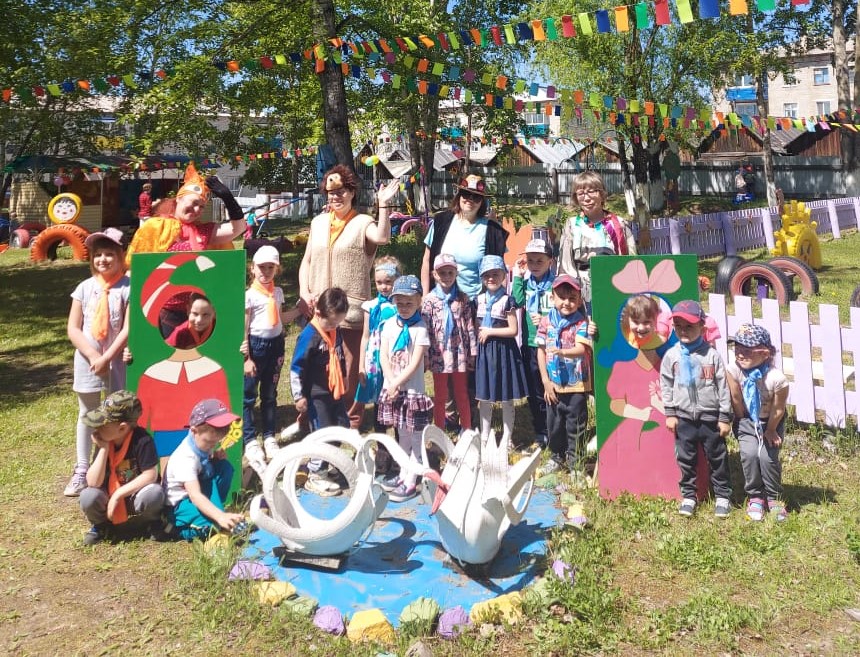 Ребята вместе со сказочными героями  спасали заболевших маленьких зверят,  лечили   травами, которые собирали на участке, искали на участке деревья,  кора и листья которых тоже имеют полезные свойства. Ну и, конечно, играли, пели и танцевали. В течение месяца дети были участниками  соревнований, конкурсов, игр, творческих заданий.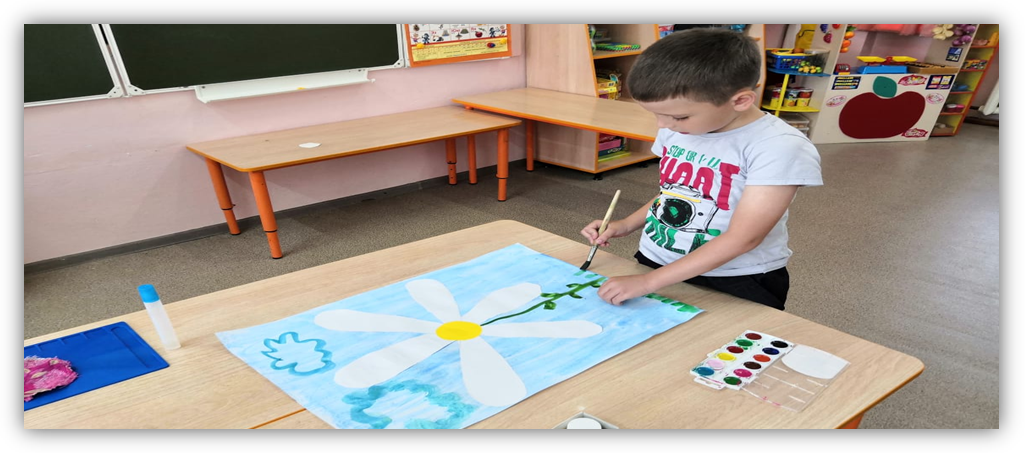 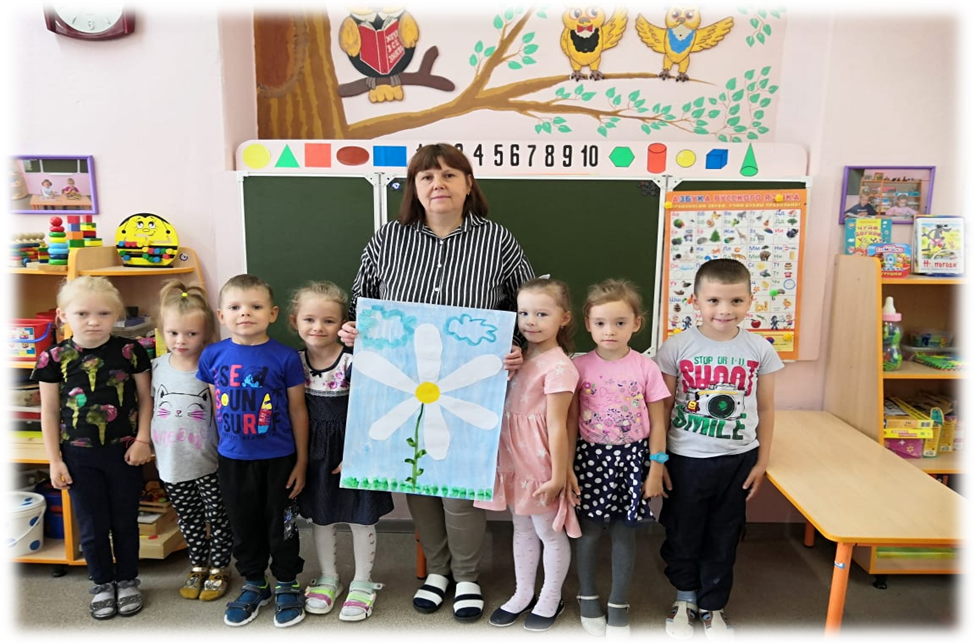 Рисуем лето. НОД. Старший дошкольный возраст.Неделя «В гостях у первоцветов»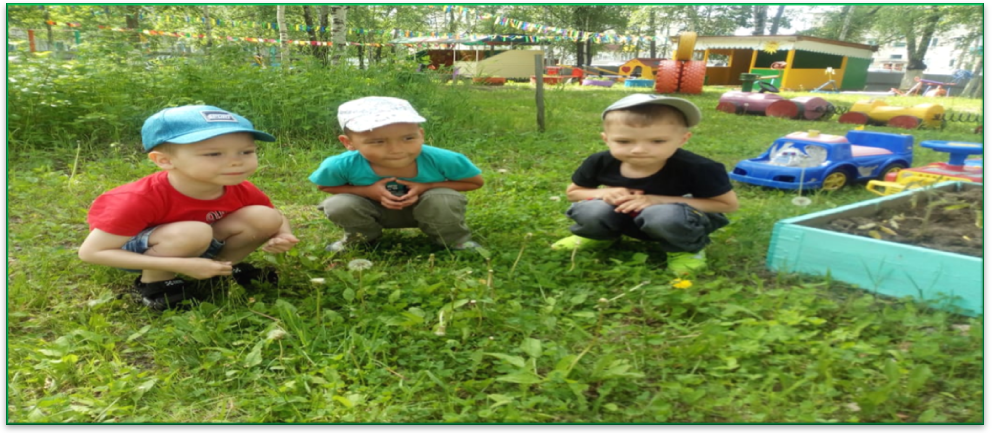 Наблюдение «Одуванчики»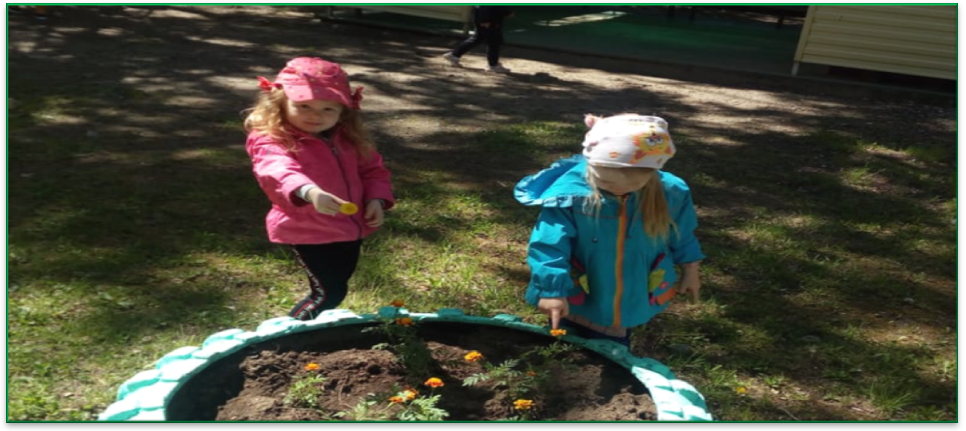 Рисование «Цветочная полянка»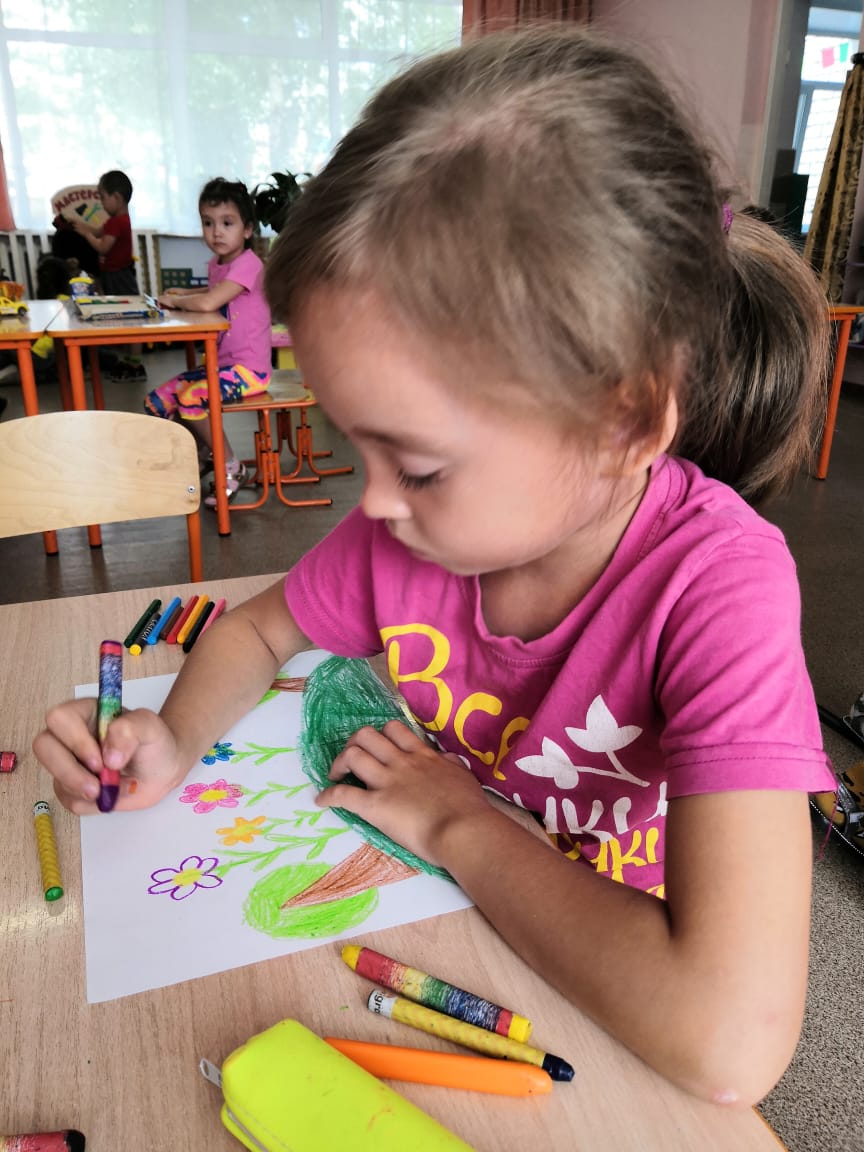 Неделя «Летние  игры и забавы» 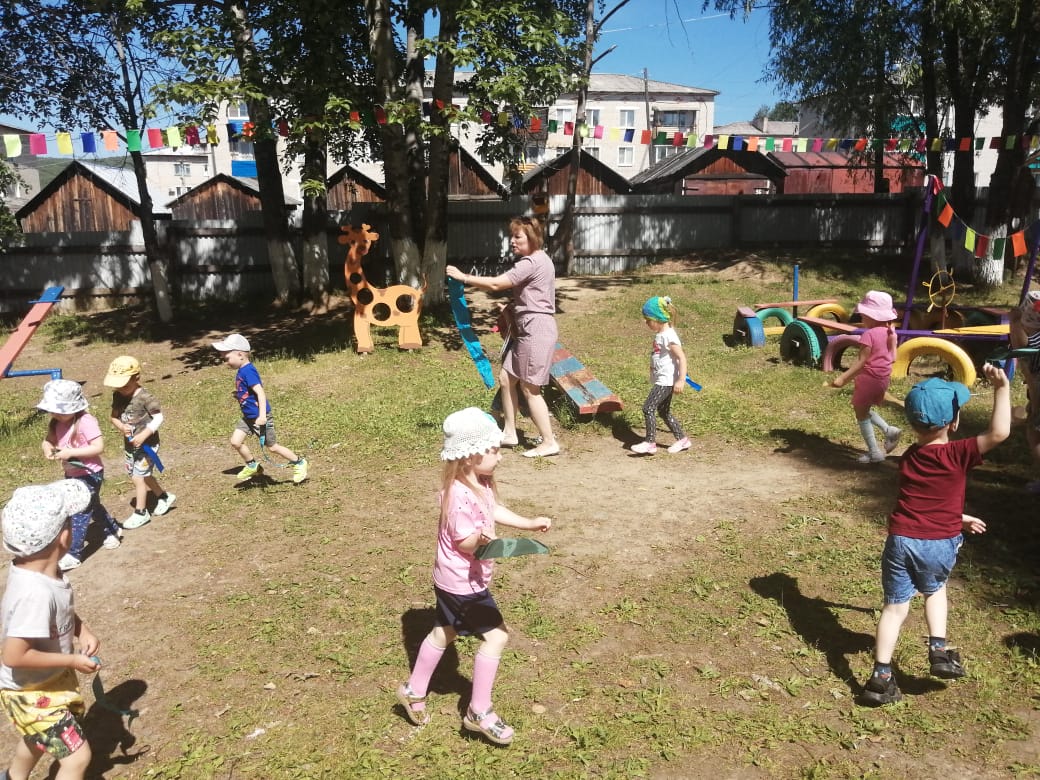 Подвижная игра «Ручейки»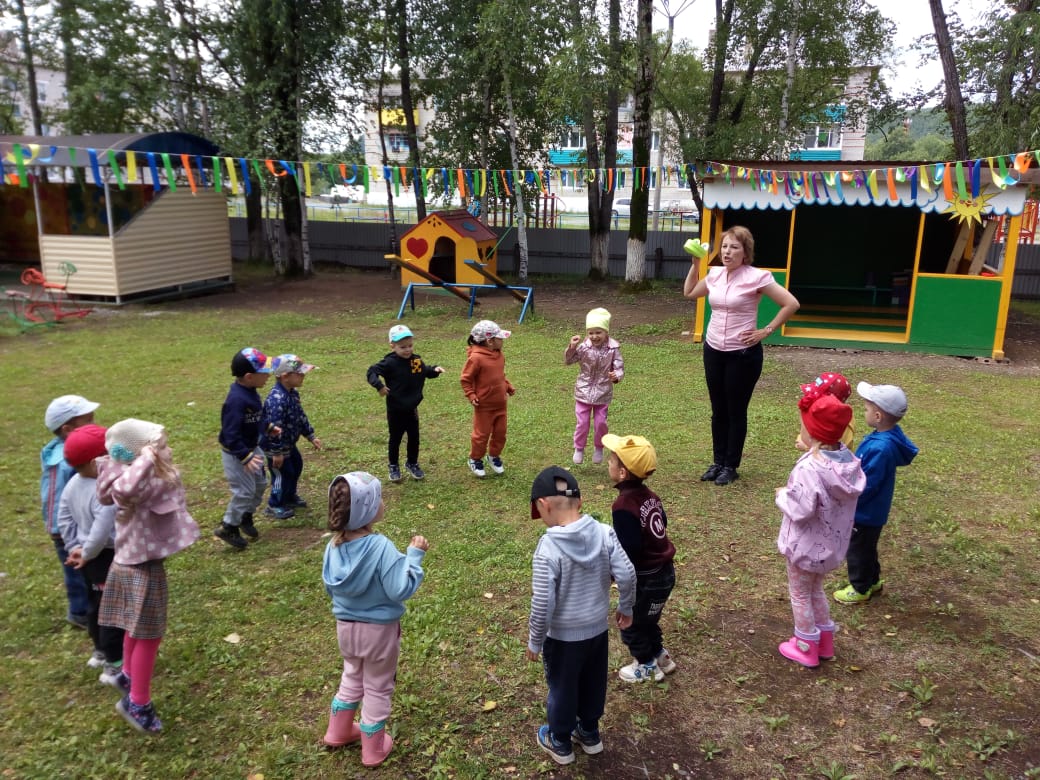 Развлечение «В гости к лягушке-квакушке»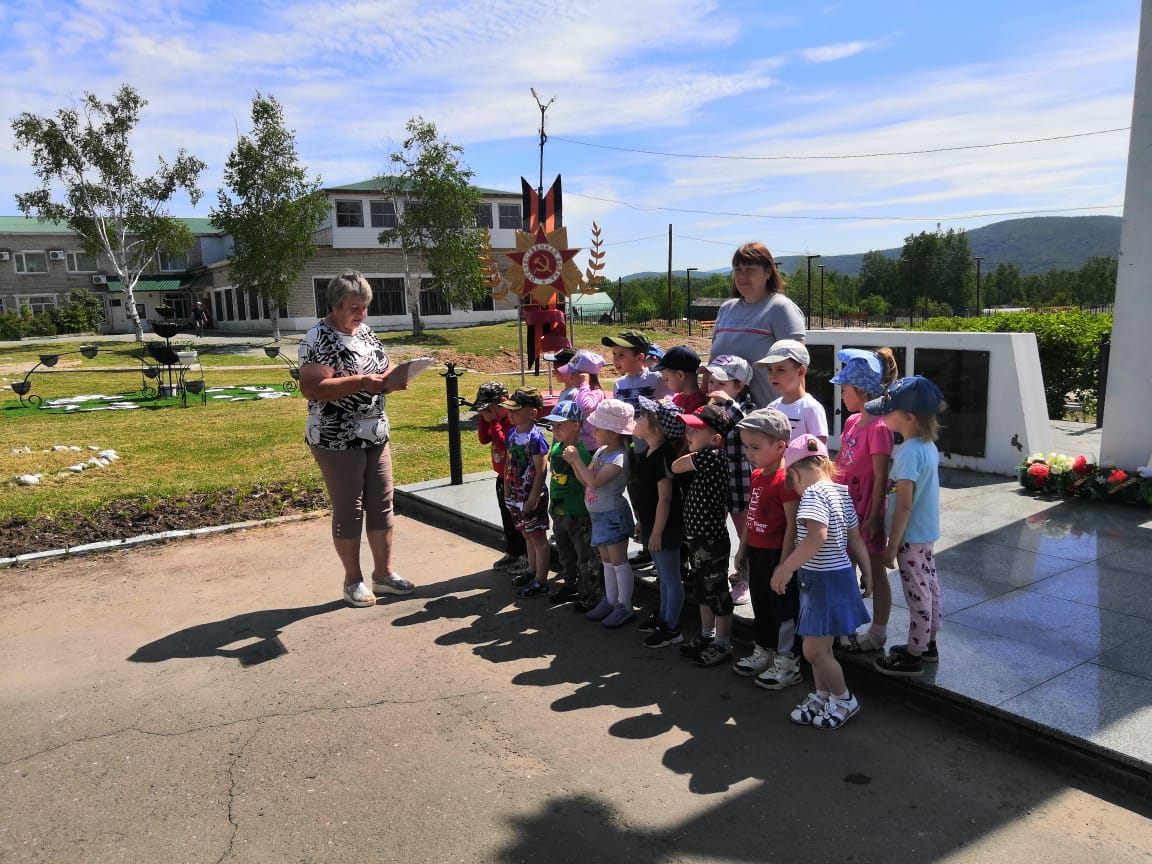 Экскурсия к стеле памяти. 22 июня - начало Великой Отечественной войны. Неделя  «Мы -  маленькие россияне»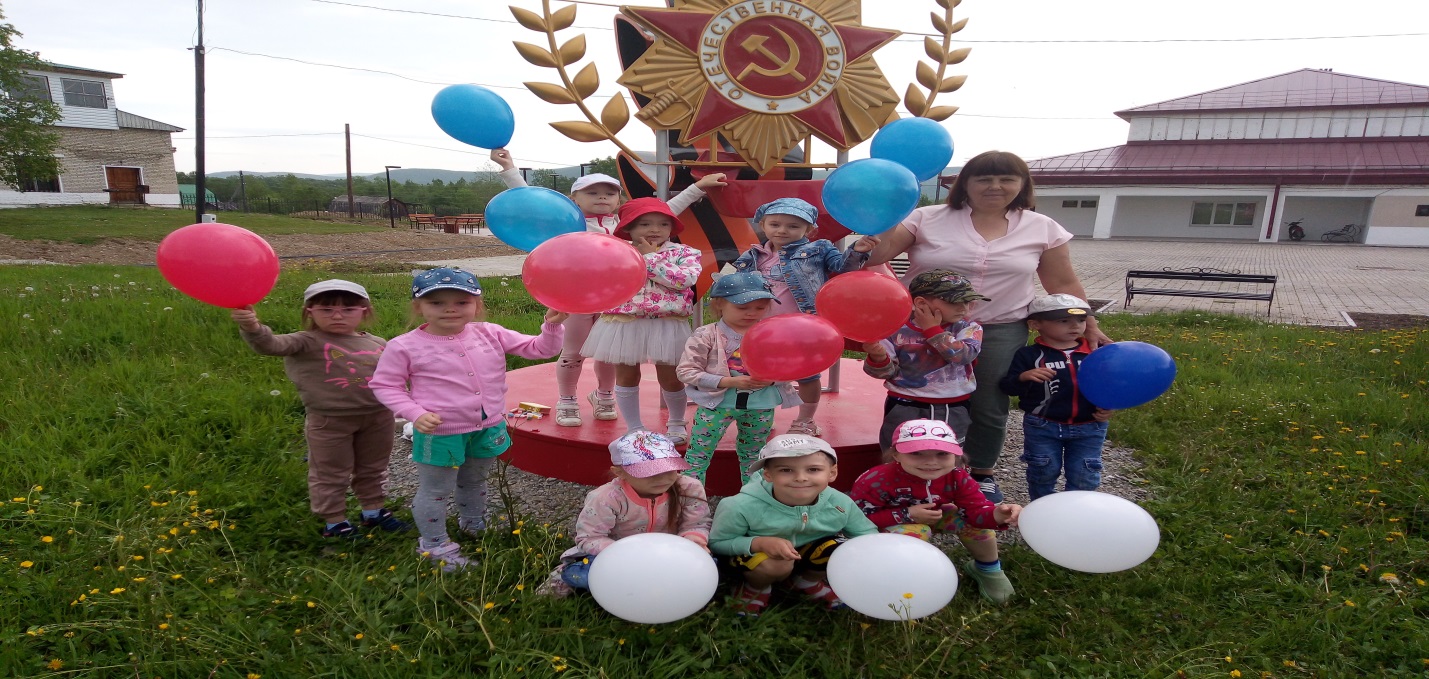 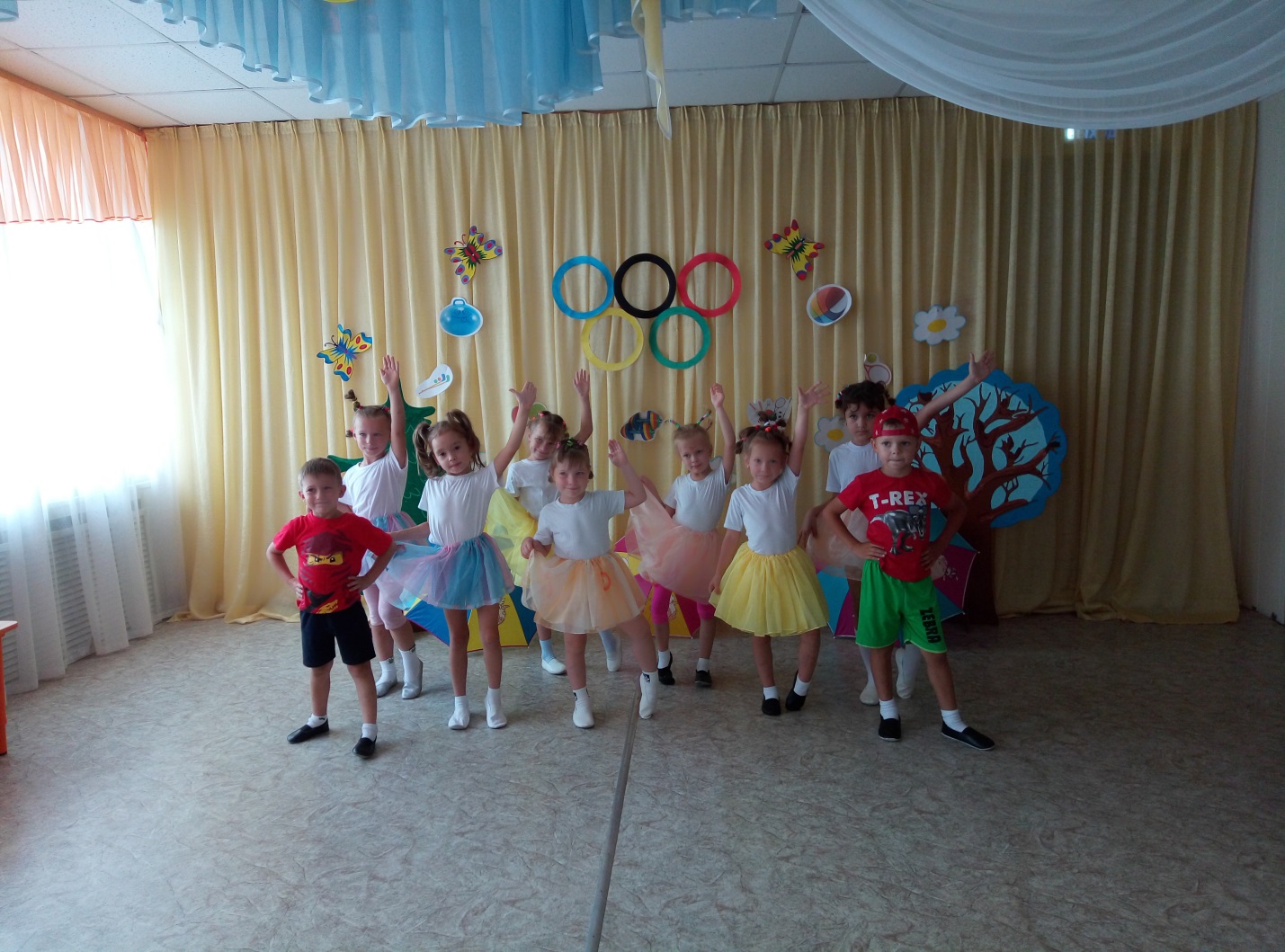 Участники танцевальной композиции  «Дружба»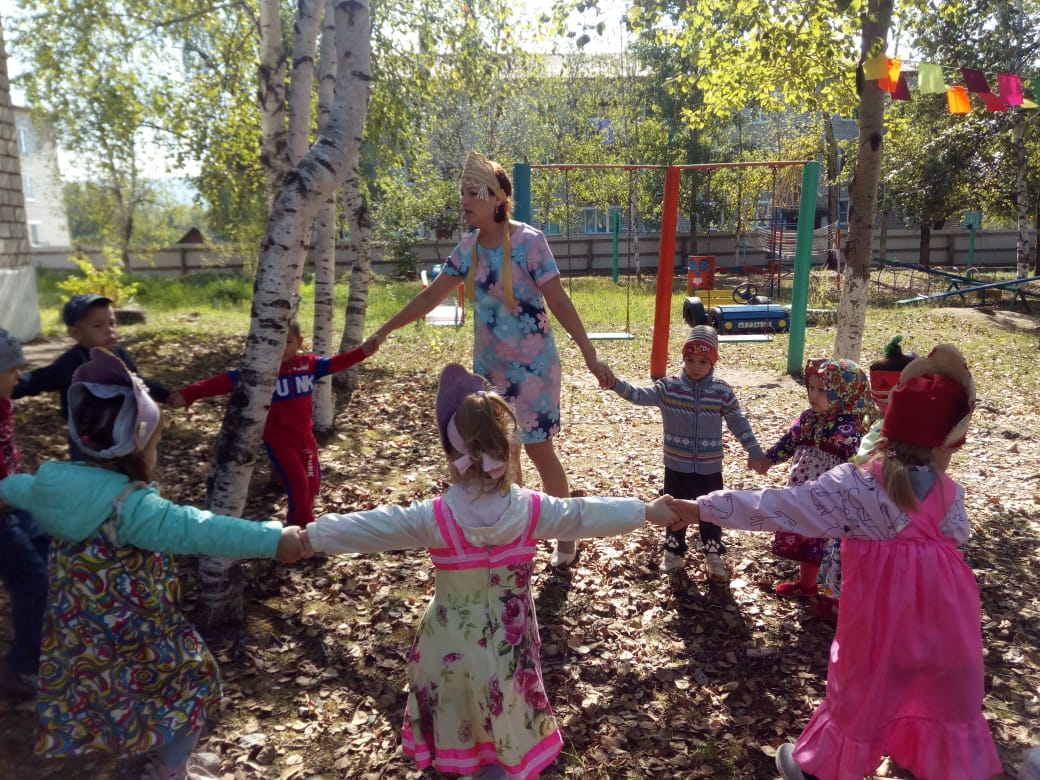 Праздник русской березки